СОГЛАСОВАНО:                                                                            УТВЕРЖДАЮ:Президент АНО                                                      Руководитель отделения АНО «Национальная ассоциация                                       «Национальная ассоциация пауэрлифтинга»                                                                              пауэрлифтинга»__________ Репницын А.В.                                                 по Камчатскому краю__________ Панов В.А.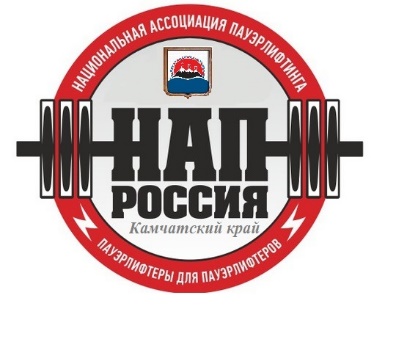 ПОЛОЖЕНИЕ О проведении Открытого Чемпионата полуострова Камчатка 
«Три вулкана» 
по силовым видам спортаЦели и задачи:- выявление сильнейших спортсменов в Камчатском крае в силовых видах;- выполнение разрядных нормативов до кандидатов в мастера спорта НАП дивизиона «любители» и «ПРО»;- фиксирования рекордов края;- пропаганда силовых видов спорта как массовых и зрелищных среди молодежи;- пропаганда трезвого и некурящего образа жизни;- формирование престижности занятиями спортом в молодежной среде, как следствие формирование престижности здорового образа жизни;- успешная социализация и эффективная самореализация молодежи, для развития ее потенциала в интересах России, в рамках Государственной молодежной политики в Российской Федерации;- развитие массового спорта в России, как приоритетная задача, поставленная Президентом Российской Федерации В. В. Путиным;- реализация федерального проекта «Спорт – норма жизни»;- реализация Национального проекта «Демография».2. Сроки и место проведения:- соревнования проводятся 25 мая 2024 года;- место проведения г. Петропаловск-Камчатский, улица Индустриальная, дом 17, спортивный зал «GRIZZLY»;- первое взвешивание: 24 мая 2024 года с 17:00 до 20:00 в месте проведения соревнований. Расписание выступлений будет составлено на основании предварительных заявок.3. Руководство проведением соревнований:- общее руководство по подготовке и проведению соревнований осуществляется Автономной некоммерческой организацией «Национальная ассоциация пауэрлифтинга».- главный судья – Бажанов Григорий Леонидович;- судья – Кызлаков Антон Борисович - судья – Каймачникова Ольга Сергеевна- ведущий – Панов Владислав Александрович;- секретарь – Домничева Ульяна Андреевна4. Судейство:- соревнования проводятся по международным правилам АНО «НАП»;- судьи должны иметь соответствующую одежду (белая рубашка, темные или серые брюки, галстук, нагрудный шеврон судьи, судейскую книжку).5. Участники соревнований:- к участию в соревнованиях допускаются участники из всех стран мира, имеющие медицинскую справку. - экипировка участников – согласно правилам «НАП».- участники, не выполняющие требования по экипировке – на помост не допускаются.6. Виды спортивных дисциплин:- жим штанги лёжа без экипировки;- русский жим НАП (все номинации);- подъём штанги на бицепс классический;- подъём штанги на бицепс экстремальный.7. Весовые и возрастные категории участников:- весовые и возрастные категории, согласно Единых технических правил АНО «НАП»;- в подъёме штанги на бицепс будет использоваться EZ (официальный НАП) гриф;- в жиме штанги лёжа будет использоваться олимпийский гриф.8. Абсолютное первенство:- абсолютное первенство во всех спортивных дисциплинах подсчитывается согласно Единых технических правил АНО «НАП» (редакция 2024 года);- в случае если в отдельной группе каждого отдельного дивизиона примут участие менее шести спортсменов среди женщин и менее восьми спортсменов среди мужчин, награждение победителей абсолютного первенства в данной группе не производится.9. Заявки:- предварительные заявки от спортсменов ОБЯЗАТЕЛЬНЫ. Заявки подаются до 20.05.2024 года включительно посредством онлайн регистрации через WhatsApp или Telegram по номеру 8-996-521-53-62.- участники, не подавшие заявки, или подавшие заявки с нарушением установленного срока облагаются дополнительным сбором в размере 1000 рублей.10. Стартовый взнос:Стартовый взнос во всех номинациях:- в одиночном выступлении «ПРО»: 2500 рублей (для участников СВО скидка 50% на выступление в одной номинации;- в одиночном выступлении «Любители»: 2500 рублей (для участников СВО скидка 50% на выступление в одной номинации;- в случае перезачета, доплата за номинацию равна 1500 рублей;- в случае двухкратного выступления, доплата за каждое выступление равно величине стартового взноса;- спортсмены возраста до 13 лет включительно, а также 60 лет и старше освобождаются от оплаты стартового взноса, при условии выступления в одной номинации, в версии «Любители» или «ПРО».11. Присвоение спортивных разрядов «НАП»:- разряды присваиваются, согласно нормативам (вступивших в силу 01.02.2024 года) вплоть до кандидата в мастера спорта (КМС «НАП») включительно.- для оформления разрядной книжки необходимо иметь 1 фото 3x4 см.- разрядная книжка оформляется на месте проведения соревнований.12. Награждение:- спортсмены, занявшие первые три места в каждой весовой и возрастной категории, награждаются эксклюзивными медалями и дипломами;- победители абсолютного первенства награждаются кубками;- возможны дополнительные ценные призы при привлечении средств спонсоров и благотворительных взносов;- все призёры или их представители обязаны присутствовать на награждении. В противном случае выдача награды не гарантируется.13. Договор на участие в соревнованиях:- проходя процедуру взвешивания и регистрации, каждый спортсмен подписывает заявочную карточку;- факт подписания данной карточки является заключением договора об участии в соревнованиях между спортсменом и организаторами;- подписывая карточку, спортсмен соглашается со всеми пунктами настоящего Положения, а также со всеми пунктами Технических правил АНО «НАП» и всех Постановлений АНО «НАП» принятых до начала данных соревнований и опубликованных на официальном сайте АНО «НАП» (www.пауэрлифтинг-россия.рф), в разделах «Документы ассоциации» и «Правила и нормативы».Также спортсмен безоговорочно соглашается со следующими условиями:1) Принимая участие в соревнованиях, спортсмен признает, что от него потребуется максимальное физическое и психологическое напряжение, что влечет за собой риск получения травмы, либо увечья. Спортсмен принимает на себя риски, связанные с этим, и несет всю ответственность за любые травмы и увечья, известные ему, либо не известные ему, которые он может получить;2) Спортсмен осознает, что на его ответственности лежит контроль состояния своего здоровья перед участием в соревнованиях, тем самым подтверждает проведение регулярного врачебного медосмотра, и отсутствие медицинских противопоказаний для участия в соревнованиях, соответственно свою полную физическую пригодность и добровольно застраховал свою жизнь и здоровье на период участия в соревнованиях;3) Принимая участие в соревнованиях, спортсмен сознательно отказывается от любых претензий, в случае получения травмы или увечья на этом турнире, в отношении организаторов турнира, АНО «Национальная ассоциация пауэрлифтинга», собственника помещений, руководителей и должностных лиц упомянутых организаций, ассистентов на помосте и всего обслуживающего персонала соревнований;4) Спортсмен добровольно оплачивает все благотворительные взносы, предназначенные для погашения расходов по проведению турнира, изготовлению наградной атрибутики и других расходов, связанных с проведением спортивного мероприятия;5) Спортсмен ознакомился с данным Положением и полностью понимает его содержание;6) Спортсмен добровольно соглашается принять все вышеописанные в 
п. 13 настоящего Положения условия. Тем самым подтверждает это, подписывая заявочную карточку в присутствии секретариата на процедуре регистрации и взвешивания.14. Персональные данные участника соревнований (спортсмена): Персональные данные участника соревнований подлежат обработке в соответствие требованиям Закона № 152-ФЗ «О персональных данных». Письменное согласие на обработку его персональных данных дается участником соревнований при подписании заявочной карточки в соответствии с п. 13 настоящего Положения.15. Контактная информация: По всем интересующим вас вопросам, касающихся организации и проведения Открытого Чемпионата полуострова Камчатка «Три вулкана» по силовым видам спорта, вы можете связаться с руководителем отделения АНО «НАП» по Камчатскому краю Пановым Владиславом Александровичем (8-996-521-53-62), или заместителем руководителя отделения АНО «НАП» по Камчатскому краю Бажановым Григорием Леонидовичем (8-914-788-69-69).(Настоящее Положение служит официальным вызовом на соревнования)Заместитель руководителя отделения АНО «Национальная ассоциация пауэрлифтинга» по Камчатскому краю __________ Г. Бажанов